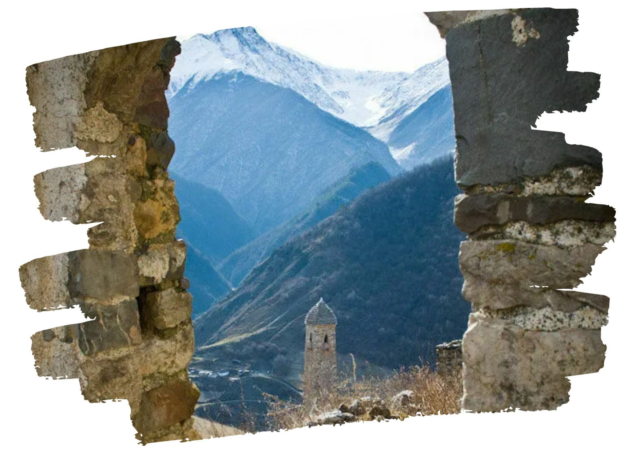 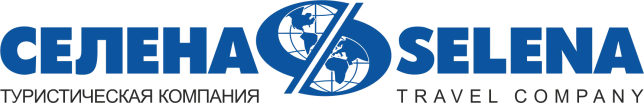 ГОРНАЯ ДИГОРИЯ  – ИНГУШЕТИЯ – ВЛАДИКАВКАЗЭкскурсионный ж/д тур3 дня/2 ночиДаты тура: 09.05 - 11.05.2024Стоимость тура: 15 900 руб./чел.ООО ТК «СЕЛЕНА» оставляет за собой право изменять порядок и время проведения экскурсий, сохраняя программу в целом!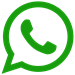 08.05.202408.05.202420:03Выезд группы поездом № 618. Сбор за 1 час. Переезд в  г. Владикавказ.1 ДЕНЬ09.05.202409.05.202409:00Прибытие в  г. Владикавказ. Встреча с гидом.Завтрак  (свой сух.паек в поезде). Экскурсия в Дигорское ущелье — одно из самых интересных путешествий на Кавказе. Вас ждет самое удаленное от столицы республики Северная Осетия-Алания ущелье, по дну которого протекает шумный Урух.  А еще альпийские луга, крутые скалы, древние поселения, замки и башни на территории Национального парка «Алания».  Знакомство с главными воротами Горной Дигории - каньоном Ахсинта. Скалы в этом месте практически смыкаются и с так называемого «Чертова моста» видно, как на семидесятиметровой глубине в зияющей пропасти беснуется река Урух. По пути вас встретит скульптура самого почитаемого святого в Осетии – Св.Георгия (Уастыржи).В селение Задалеск  вы увидите самый загадочный замок Осетии — замок Цаллаевых. В Мацуте увидим склеп одного из главных героев Нартского эпоса. По дороге в Галиат сделаем несколько остановок в панорамных местах, около арт-объектов, возле небольшого водопада.На нашем пути будет башня Абисаловых, Фаснальская обогатительная фабрика и электростанция, построенные бельгийцами в начале XX века.Остановимся на панорамных площадках, откуда открываются непередаваемые виды.  Далее в пути увидим село Камунта — самое высокогорное село в Дигории.Крайняя точка нашего путешествия — Галиат, который с легкой руки туристов стали называть осетинским Мачу-Пикчу.  Обед национальная кухня 700 руб. (лывжа – наваристый осетинский суп, 2 кусочка осетинского пирога, салат из свежих овощей, соленья, травяной чай)18:00Возвращение в г. Владикавказ. Размещение в отеле «Империал». Историческая Гостиница «Империал» памятник архитектуры XIX века. Расположена в самом центре города.Из окон открывается великолепный вид на Проспект Мира, Кавказский хребет.Интерьер сохранил отголоски атмосферы XIX века Здесь стоит задержаться просто ради остановки в историческом месте Владикавказа. Большинство главных городских достопримечательностей в шаговой доступности.На площади Свободы (500 м от отеля) пройдут праздничные мероприятия, посвященные 79 годовщине Победы в Великой Отечественной войне.2 ДЕНЬ10.05.202410.05.202407:00Завтрак в отеле Шведский стол. Выезд на целый день в республику Ингушетия (~50км).Минуя окраины  г. Владикавказа, выезжаем на Военно-Грузинскую дорогу, ущелье р. Терек. Через Балтинское ущелье (с. Балта), подъезжаем к КПП, где обязательно проверят документы (паспорт РФ, св-во о рождении).ВНИМАНИЕ: Гости РФ через КПП проехать не смогут.Далее путь будет проходить по территории Ингушетии, по долине р. Армхи – это  Джейраховское ущелье, именно в этом ущелье пройдет основная экскурсия.  Первая остановка у горнолыжного, климатического курорта «Армхи» (1280м). Подъем по канатно-кресельной дороге (двухместная)  на высоту в 1520 м. Со смотровой площадки открывается красивый вид на святилище Мятсели, расположенное на г. Мятлуам (2993м) и на башенные селения Кашети, Бейни.Следующая остановка  на перевале Цейламский (2200м). Здесь удобная смотровая площадка, откуда в хорошую погоду открывается вид на Казбек (5033м), Главный Кавказский хребет, и на башенные селения. Обед национальная кухня 700 руб. (шурпа, салат из свежих овощей, лепешка, чай)После перевала – Таргимская котловина - это селение Эгикал (17-18в.), осмотр комплекса из 60-ти башен. В Таргимской котловине посещаем храм VIIIв. - Тхаба-Ерды. В архитектуре видны следы грузинского зодчества. Храм находится на территории  Джейрахско-Ассинского государственного историко-архитектурного и природного музея-заповедника. Примерно через 5 км, по р. Асса дорога приведет к боевым башням - Вовнушки. Вовнушки — один из самых ярких и экзотических башенных комплексов среди оборонительных строений древней Ингушетии. Памятник Вовнушки состоит из трёх основных башен, которые являются продолжением скал. При наличии времени.20:00Возвращение в  г. Владикавказ. Ужин (по желанию за доп. плату). Свободное время3 ДЕНЬ11.05.2024Завтрак в отеле Шведский стол. Освобождение номеров. Экскурсия по Владикавказу - одному из крупнейших культурных и экономических центров Северного Кавказа. Виды Главного Кавказского Хребта и горы Казбек являются украшением этого величественного города.Во время экскурсии туристы познакомятся со Старым городом, где увидят Сунитскую мечеть, Мемориал Славы - третий по значимости и величию в Европе, Проспект Мира - настоящий архитектурный музей. Увидят уменьшенное подобие Эрмитажа - здание художественного музея им. М. Туганова, а также старейший театр Северного Кавказа - Северо-Осетинский государственный академический театр, где начинал свои первые шаги в театральном искусстве Е.Вахтангов. Туристы побывают в старейшей церкви города, увидят бывшую лютеранскую кирху - ныне филиалМариинского театра, а также множество других памятников истории и современности.13:34Отправление в  Краснодар поездом 617.02:20Прибытие группы 12.05.24В стоимость тура включено: транспортное обслуживание по программеэкскурсионное обслуживание по программепроживание в 2-х местных номерах с удобствамипитание: 2 завтрака шведский столстраховка от несчастного случаяДополнительно оплачивается: 2 обеда национальная кухня  - 1400 руб.канатная дорога Армхи – 300 руб.ж/д билеты Краснодар-Владикавказ-Краснодар:
- плацкарт низ/верх 4500 руб.- купе низ – 5800 руб.- купе верх – 4200 руб.Стоимость входных билетов может меняться!Туристам необходимо иметь с собой: паспорт/свидетельство о рождении, полис ОМСТуристам необходимо иметь с собой: паспорт/свидетельство о рождении, полис ОМСТуристическая компания «СЕЛЕНА»350058, Россия, город Краснодар, ул. Ставропольская, 330info@selena-travel.ru | www.selena-travel.ru+7 861 233 74 00 | 235 85 65 | 233 75 98                                              +7 988 387 81 27